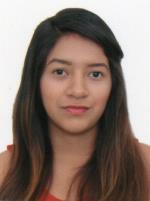 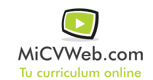 ESTUDIOSBachiller en ciencias 5/2017Cursando: Licenciado. Comunicación Unidad Educativa Ati ll Pillahuaso. GuayaquilEXPERIENCIA LABORALCooperativa de taxis 28 de Mayo 5/2018-3/0
-- Selecciona -- ((Seleccionar)) 

Supervisar, controlar y dirigir de manera adecuada para un correcto orden. Capacidad mejorada en cuanto a la atención al cliente, las pautas para llegar a ellos.Información adicionalInformación adicionalInformación adicional